This form should be completed to authorise the Nominated Partner Agencies of the National Vessel Monitoring System to electronically monitor a vessels Automatic Location Communicator (ALC) and disseminate data from it, and related vessel data, in accordance with the nominated partner agencies policies and respective legislation.What you need to doPost or email this completed form to the main Partner Agency to which the authorisation is to be granted (Nominated Partner Agency) using the contact details provided below.What you need to knowWho can sign this form?Trading name – all individuals or corporate owners of a trading name must be specified as the applicants and all sign this formCompanies – A company may sign in any manner (including under seal) authorised by s127 of the Corporations Act 2001Co-Holders – If the concession/permit/licence is in more than one name (partnership or otherwise), all holders must sign this form. If there are more than two holders please attach and date a separate page.Powers of Attorney – If a party signs a Power of Attorney the attorney must state “signed for (name of principal) by his/her/their/its attorney (name of attorney) pursuant to Power of Attorney Register number (number or date if not required to be registered in that state) who states that he/she has no notice of the revocation of the power”. A copy of the registered power should accompany this form.Trusts – the beneficial interests in any trust will not be recognisedPrivacy InformationThe Nominated Partner Agencies authorised to collect the information provided under this form pursuant to the nominated partner agencies functions and powers under the applicable Act(s) (see Nominated Partner Agencies). All Information is collected pursuant to the nominated partner agencies functions and powers under the applicable Act(s) (see Nominated Partner Agencies).Consistent with the Nominated Partner Agency’s objectives and/or functions and/or powers, the information provided may be disclosed to:Australian, State and Territory governments and agencies involved in the enforcement of law;Australian and International fisheries research and management organisationsForeign governments in support of domestic and international obligations in relation to fisheries management, research  and compliance; andAustralian, State and Territory governments and agencies involved in emergency servicesFor more information on privacy please contact the Nominated Partner Agency’s at the contact details provided below:Australian Fisheries Management Authority (AFMA) – ausvms@afma.gov.auNorthern Territory Fisheries – ausvms@afma.gov.auQueensland Department of Agriculture and Fisheries (QDAF) - vesseltracking@daf.qld.gov.auSouthern Australian Department of Primary Industry and Regions South Australia (PIRSA) – ausvms@afma.gov.auTasmanian Department of Primary Industries, Parks, Water and Environment (DPIPWE) – marinecompliance@dpipwe.tas.gov.auVictorian Fisheries Authority (VFA) - commercial.licensing@vfa.vic.gov.auWestern Australian Department of Primary Industries and Regional Development (DPIRD) – vms@dpird.wa.gov.auNSW Department of Primary Industries - scott.dalton@dpi.nsw.gov.auPART A: Nominated Partner AgenciesI __________________________________ (name), as the owner/operator/authorised agent for the Automatic Location Communicator(s) and Nominated Vessel(s) described in parts B and C below, hereby authorise the below as Nominated Partner Agencies.Nominated Agencies (Tick Selected) Australian Fisheries Management Authority (Fisheries Management Act 1991) New South Wales Dept. of Primary Industries (Fisheries Management Act 1994) Northern Territory Dept. Of Industry, Tourism and Trade (Fisheries Act 1988) Queensland Dept. of Agriculture and Fisheries (Fisheries Act 1994) South Australia Dept. of Primary Industries and Regions (Fisheries Management Act 2007) Tasmania Dept. of Primary Industries, Parks, Water and Environment (Living Marine Resources Management Act 1995) Victorian Fisheries Authority (Fisheries Act 1995) Western Australia Dept. of Primary Industries and Regional Development (Fish Resources Management Act 1994)PART B: Nominated Vessel(s)Vessel DetailsPART C: Nominated Automatic Location Communicator(s)ALC DetailsPART D: AuthorisationI __________________________________ (name), as the owner/operator/authorised agent for the above described Nominated Vessel(s) (Part B) and Automatic Location Communicator(s) (Part C), hereby authorise the above Nominated Partner Agencies (Part A) to;Electronically monitor the Nominated Automatic Location Communicator(s), as detailed in Part C of this form, and disseminate data from it in accordance with the Nominated Partner Agency’s policies.Access and use historical tracking data obtained from that ALC, and stored on the National Vessel Monitoring System, but only where it directly relates to the Nominated Vessel(s) in Part B of this form.Access and use of data, including historical data, obtained from other ALCs on the Nominated Vessel(s), and stored on the National Vessel Monitoring System, but only where it directly relates to the Nominated Vessel(s) in Part B of this form.Access and use of any licensing, concession or permit data, including contact details, stored on the National Vessel Monitoring System, but only where it directly relates to the Nominated Vessel(s) in Part B of this form.In accordance with the provisions of the Nominated Partner Agency’s legislation.Signature and Date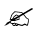 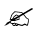 Vessel nameDistinguishing SymbolsIMO/MMSI NumberFishing BoatAFV1234123456789TypeManufacturerModelALC IDALC Serial No.Nominated Vessel (Dist Symbol)Skywave IDPSkywaveST61001234567SKYA1234S/N12345678Fishing Boat(AFV1234)CLS CLSCLS Triton Advanced525000AE123456789Fishing Boat(AFV1234)